Black  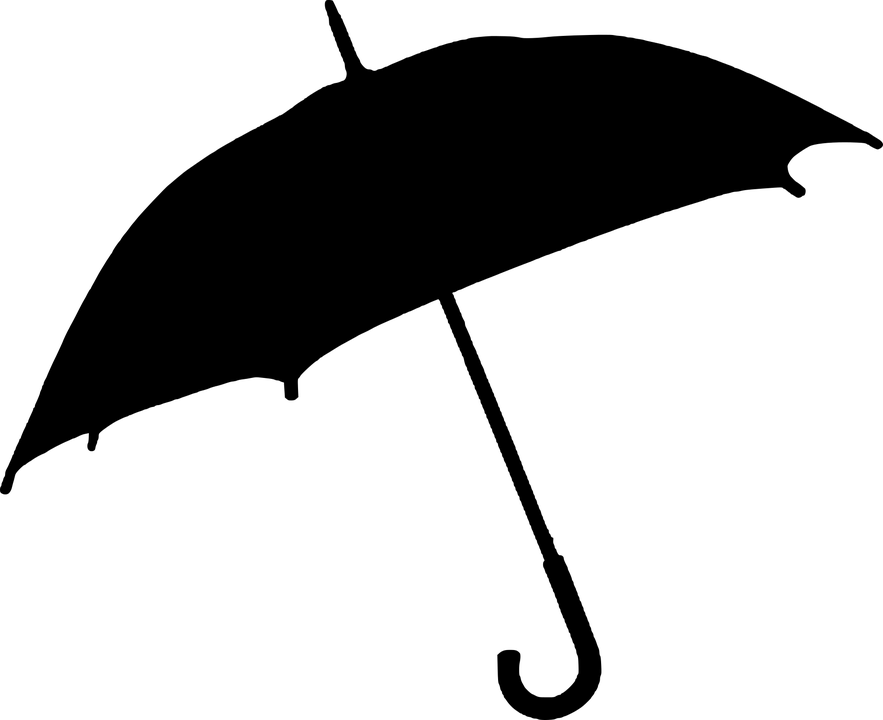 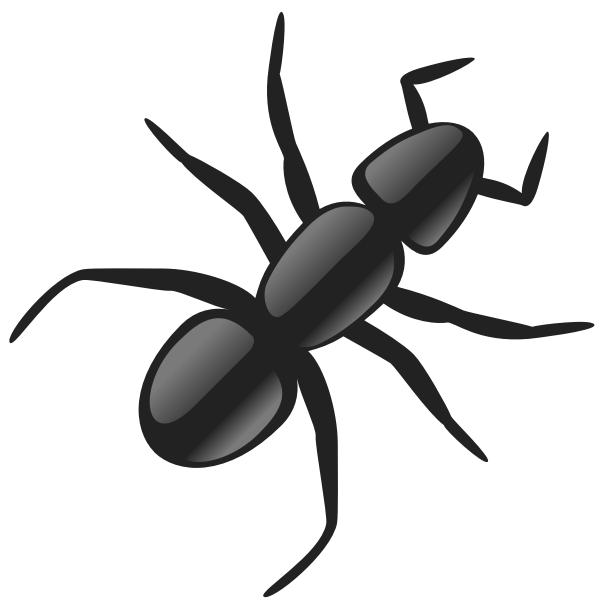 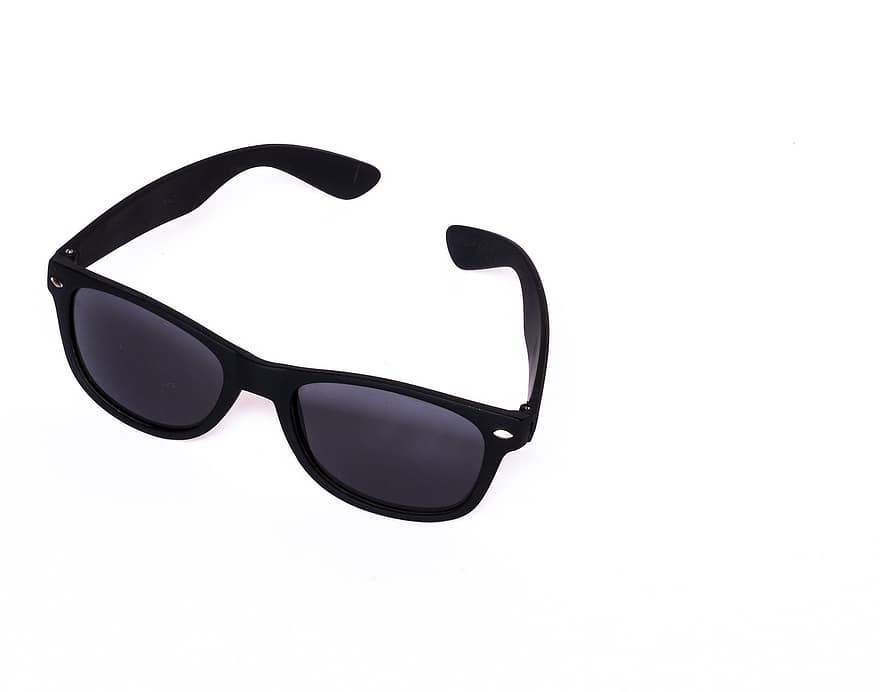 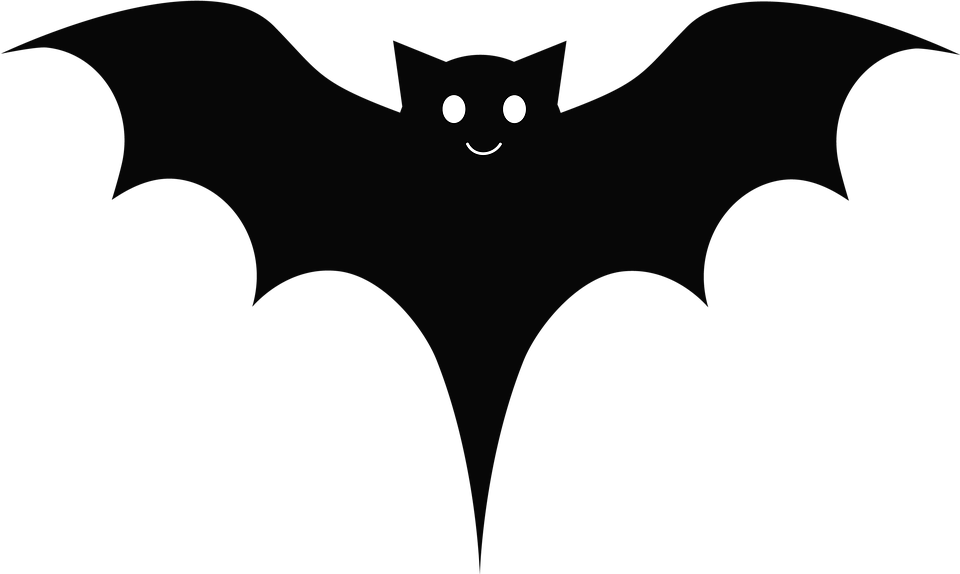 